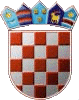 REPUBLIKA HRVATSKAKOPRIVNIČKO-KRIŽEVAČKA ŽUPANIJAOPĆINA SVETI IVAN ŽABNOOpćinski načelnikKLASA: 320-02/23-01/02URBROJ: 2137/19-01/1-23-1Sveti Ivan Žabno, 1. ožujka 2023.Na temelju članka 25. stavka 9. Zakona o poljoprivrednom zemljištu („Narodne novine“ broj 20/18, 115/18. i 57/22) i članka 50. Statuta Općine Sveti Ivan Žabno (“Službeni glasnik Koprivničko – križevačke županije ” broj 4/21), općinski načelnik Općine Sveti Ivan Žabno dana 1. ožujka 2023. godine, Općinskom vijeću Općine Sveti Ivan Žabno podnosi IZVJEŠĆE 	   o namjenskom korištenju sredstava ostvarenih od promjene namjene                poljoprivrednog zemljišta na području Općine Sveti Ivan Žabno u 2022. godiniI.	Temeljem članka 25. stavka 9. Zakona o poljoprivrednom zemljištu izvješćujem Općinsko vijeće Općine Sveti Ivan Žabno i Ministarstvo poljoprivrede da je Općina Sveti Ivan Žabno za kalendarsku godinu 2022. godinu ostvarila 0,00 kuna prihoda od promjene namjene poljoprivrednog zemljišta na području Općine Sveti Ivan Žabno.II.Ovo Izvješće podnosi se Općinskom vijeću Općine Sveti Ivan Žabno na usvajanje.									   OPĆINSKI NAČELNIK:									            Nenad Bošnjak